DNA, Pedigrees, and Ecology					Name _________________________									March 22, 2017Carbon flows cyclically through organisms and the environment.  Which of the following descriptions of the carbon cycle is NOT correct?A Major reservoirs of carbon include tropical forests, oceans and fossil fuels.B Carbon is produced through photosynthesis and used in cellular respiration.C Humans may disrupt the carbon cycle by burning fossil fuels which may result in global warming.D Carbon is released to the atmosphere in the form of CO2 through respiration in living things.Use the diagram for the question 2-4.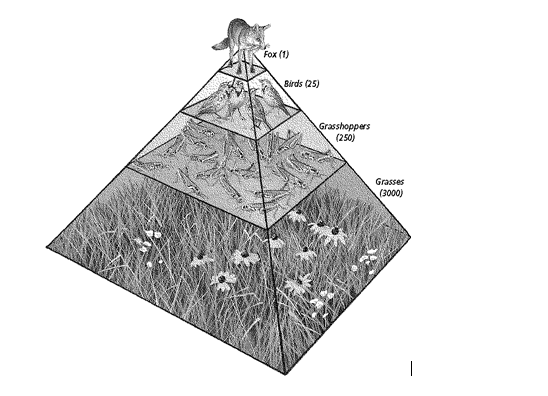 What is the best explanation of why the numbers of organisms at each trophic level decrease from the bottom of the pyramid to the top?A The organisms increase in size as you move up the pyramid.B Energy is used for life processes and lost as heat at each trophic level.C Energy is wasted and destroyed at each trophic level.	D There is more sunlight available to the first trophic levelWhich trophic level would grasshoppers be classified?Primary ProducersPrimary CarnivoresPrimary ConsumersSecondary ConsumersIf grasshoppers migrated to another location, what do you think is the most likely consequence to this trophic cascade?The bird population would increaseThe fox population would start feeding on grasses due to a new niche being created due to the void of grasshoppers The grasses and cone head flowers population would increaseThe bird population would start feeding  on grass due to a new niche being created by the void of grasshoppersDNA would best be classified as aCarbohydrate		C. ProteinLipid			D. Nucleic AcidLook at the pedigrees below and predict the mode of inheritance for each. 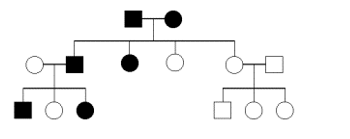 Autosomal DominantSex-linked Dominant	Autosomal RecessiveSex-linked Recessive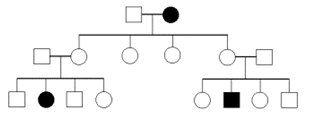 Autosomal DominantSex-linked DominantAutosomal RecessiveSex-linked RecessiveA segment of DNA strand has the following bases:	TAC	GAT	CAT	ATAWhat is the complementary strand of DNA?UAG	CAU	GAU	AUATAG	CAT	GAT	ATAATG	CTA	GTA	TATAUG	CUA	GUA	UAUWhich of the following bases below would NOT be found in DNAAdenine			C. UracilGuanine			D. Thymine